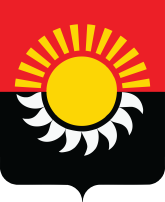 РОССИЙСКАЯ ФЕДЕРАЦИЯКемеровская область-КузбассОсинниковский городской округ Кемеровской области- КузбассаСовет народных депутатов Осинниковского городского округаРЕШЕНИЕ« » 2023г.					                                               № -МНА принято на заседании Совета народныхдепутатов Осинниковского городскогоокруга «»2023 годаОб утверждении порядка отнесения земель на территории Осинниковского городского округа Кемеровской области - Кузбасса к землям особо охраняемых территорий местного значения, порядке их использования и охраны В соответствии со ст. 94 Земельного кодекса Российской Федерации, Федеральными законами от 14 марта 1995 № 33-ФЗ «Об особо охраняемых природных территориях», от 06 октября 2003 № 131-ФЗ «Об общих принципах организации местного самоуправления в Российской Федерации», Законом Кемеровской области от 04.01.2001 № 1-03 «Об особо охраняемых природных территориях в Кемеровской области - Кузбассе», руководствуясь Уставом Осинниковского городского округа Кемеровской области - Кузбасса, Совет народных депутатов Осинниковского городского округа, решил:	1.Утвердить Порядок отнесения земель на территории Осинниковского городского округа Кемеровской области - Кузбасса к землям особо охраняемых территорий местного значения, порядке их использования и охраны согласно приложению.	2. Направить настоящее решение Главе Осинниковского городского округа для подписания и официального опубликования.	3. Опубликовать настоящее решение в газете «Время и жизнь».	4.Настоящее решение вступает в силу со дня, следующего за днем официального опубликования.Председатель Совета народных депутатовОсинниковского городского округа                                                              Н.С. КоваленкоГлава Осинниковскогогородского округа                                                                                            И.В. Романов               Приложениек решению Совета народных депутатов Осинниковского городского округаот	№ПОРЯДОК ОТНЕСЕНИЯ ЗЕМЕЛЬ НА ТЕРРИТИОРИИ ОСИННИКОВСКОГО ГОРОДСКОГО ОКРУГА КЕМЕРОВСКОЙ ОБЛАСТИ К ЗЕМЛЯМ ОСОБО ОХРАНЯЕМЫХ ТЕРРИТОРИЙ МЕСТНОГО ЗНАЧЕНИЯ, ПОРЯДКЕ ИХ ИСПОЛЬЗОВАНИЯ И ОХРАНЫ 1. ОБЩИЕ ПОЛОЖЕНИЯ1.	Порядок отнесения земель на территории Осинниковского городского округа Кемеровской области – Кузбасса к землям особо охраняемых территорий местного значения, порядок их использования и охраны (далее - Порядок) разработан в соответствии с Земельным кодексом Российской Федерации, Федеральным законом от 14 марта 1995г. № 33-ФЗ «Об особо охраняемых природных территориях», Законом Кемеровской области от 04 января 2001г. № 1-03 «Об особо охраняемых природных территориях в Кемеровской области - Кузбассе» и Уставом Осинниковского городского округа Кемеровской области - Кузбасса, в целях обеспечения сохранности и надлежащего использования земель особо охраняемых территорий местного значения.2.В соответствии со статьей 94 Земельного кодекса Российской Федерации к землям особо охраняемых территорий относятся земли:особо охраняемых природных территорий;природоохранного назначения;рекреационного назначения;историко-культурного назначения;особо ценные земли.	3.Основанием отнесения земель к землям особо охраняемых территорий местного значения является нахождение или планируемое размещение на данных землях природных комплексов и объектов, имеющих особое природоохранное, историко-культурное, рекреационное, оздоровительное и иное ценное значение.4.Предложения по отнесению земель к землям особо охраняемых территорий местного значения могут исходить от Совета народных депутатов Осинниковского городского округа; администрации Осинниковского городского округа; физических и юридических лиц (далее - инициаторы).5.Инициатор направляет предложение об отнесении земель на территории Осинниковского городского округа Кемеровской области - Кузбасса к  землям  особо  охраняемых  территорий местного значения (далее - предложение) в муниципальное казанное учреждение «Комитет по управлению муниципальным имуществом» Осинниковского городского округа  (далее уполномоченный орган), с приложением следующих сведений и документов:1)	пояснительной записки о необходимости отнесения земель к землям особо охраняемых территорий местного значения с учетом положения пункта 1 статьи 94 Земельного кодекса Российской Федерации;2)	схемы территории с данными по категориям земель, формам собственности, землепользователям, землевладельцам и арендаторам земельных участков в границах проектируемой особо охраняемой территории местного значения;3)	графических материалов с отображением местоположения границ проектируемой особо охраняемой территории местного значения, содержащих перечень координат характерных точек таких границ в системе координат, используемой для ведения Единого государственного реестра недвижимости.6.Уполномоченный орган рассматривает поступившее предложение и по итогам его рассмотрения готовит мотивированное заключение для администрации Осинниковского городского округа о целесообразности либо нецелесообразности отнесения земель на территории муниципального образования к землям особо охраняемых территорий местного значения, а также проект соответствующего постановления администрации Осинниковского городского округа. В случае, если инициатором является уполномоченный орган, подготовка указанного заключения не требуется.При отсутствии хотя бы одного из документов, указанных в пункте 5 настоящего Порядка, уполномоченный орган возвращает предложение инициатору без рассмотрения.7.Постановление об отнесении земель на территории Осинниковского городского округа Кемеровской области - Кузбасса к землям особо охраняемых территорий местного значения либо об отказе в отнесении земель на территории муниципального образования к землям особо охраняемых территорий местного значения принимается администрацией Осинниковского городского округа на основании мотивированного заключения уполномоченного органа, указанного в пункте 6 настоящего Порядка.8.Постановление администрации Осинниковского городского округа об отнесении земель к землям особо охраняемых территорий местного значения
содержит:цель и задачи создания особо охраняемой территории местного значения;местоположение и площадь особо охраняемой территории местного значения;порядок использования и охраны земель, в границах особо охраняемой территории местного значения;4)	схему границ особо охраняемой территории местного значения, содержащую перечень координат характерных точек таких границ в системе координат, используемой для ведения Единого государственного реестра недвижимости.9.	Изменение площади земель, отнесенных к землям особо охраняемых территорий местного значения, осуществляется в порядке, установленном пунктами 2-8 настоящего Порядка, при наличии заключения государственной экологической экспертизы в случаях, когда наличие такого заключения является обязательным в соответствии с действующим законодательством.10.	В случаях, установленных федеральным законодательством, на основании постановления об отнесении земель на территории Осинниковского городского округа Кемеровской области – Кузбасса к землям особо охраняемых территорий местного значения осуществляется перевод земель особо охраняемых территорий и объектов или земельных участков в составе таких земель в другую категорию в порядке, установленном Федеральным законом «О переводе земель и земельных
участков из одной категории в другую».